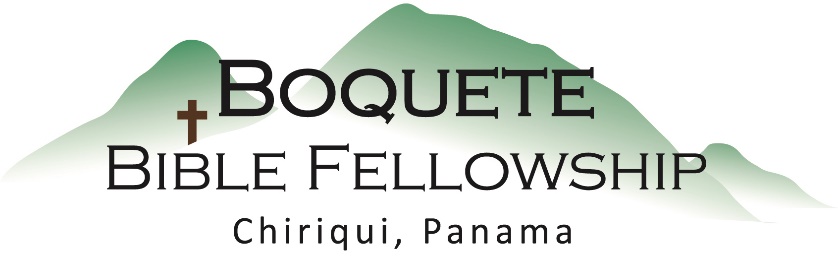 Adoración Dominical – 21 de enero, 2024Bienvenida y anuncios Oración de limpieza: 2 Samuel 24:10Llamado a la adoración Salmo 33:1-3 Adoración a través del cantoAdoración a través de las ofrendas Oración de iluminaciónSermón: La Visión de la Iglesia para el año 2024 Respuesta                                                                   Bendición: 2 Pedro 3:18Anuncios para esta semanaEstudio Bíblico de los Miércoles – Bob está dirigiendo un estudio Bíblico a través del libro de los Hechos los miércoles a las 10:30am. ¡Todos están invitados! Estudio Bíblico de las Damas – Aquí en la iglesia los jueves a las 10:30am. Esta es la última semana de estudio con el libro de Efesios. Contáctese con Karen para más información.Reunión Congregacional Semi-Anual – La próxima semana, 28 de enero, Si usted se considera miembro, por favor planee quedarse después del servicio.                                           Notas del Sermón – La Visión de la Iglesia para el 2024Como Iglesia, ¿En qué quiere Dios que nos centremos y nos propongamos este año?1.) Tratar de estar más vinculado y más en familia creciendo en Él.    • Creer lo mejor – especialmente sobre las personas – hasta que se demuestre lo contrario.       • Seamos rápidos para escuchar y lentos para hablar.       • Crezcamos en ser prontos para perdonar, y sin aferrarnos a las ofensas.       • Tengamos paciencia con las cosas que nos molestan.       • Crezcamos en apertura y vulnerabilidad, primero con Dios y luego con los demás.2.) Vivir a la luz de la verdad de que nuestros mejores días están por llegar.3.) Esfuérzate por poder decir en todas las cosas: “Bien está mi alma”.4.) Esforzarnos por ver y experimentar más a Jesús a lo largo del día.